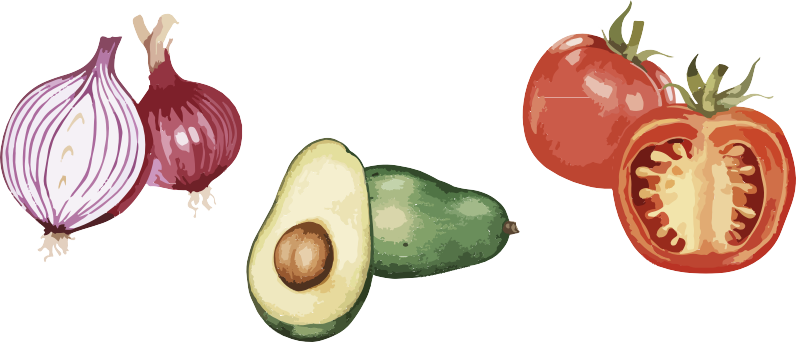 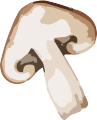 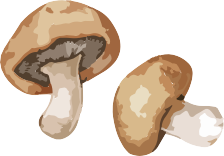 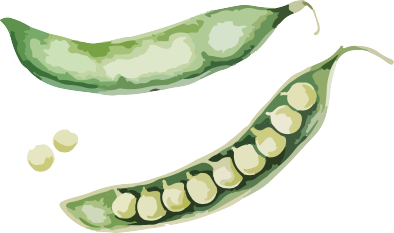 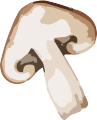 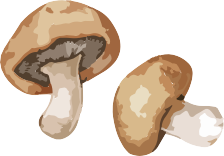 Estamos mudando para um novo sistema sem papel a partir deEstamos mudando para um novo sistema sem papel a partir deO tempo de espera pela comida pode aumentar temporariamente porque precisaremos cadastrar cada domicílio.Obrigado pela sua paciência e compreensão!Para mais informações, visite https://capitalareafoodbank.org/insights ou escaneie o código QR abaixo.O tempo de espera pela comida pode aumentar temporariamente porque precisaremos cadastrar cada domicílio.Obrigado pela sua paciência e compreensão!Para mais informações, visite https://capitalareafoodbank.org/insights ou escaneie o código QR abaixo.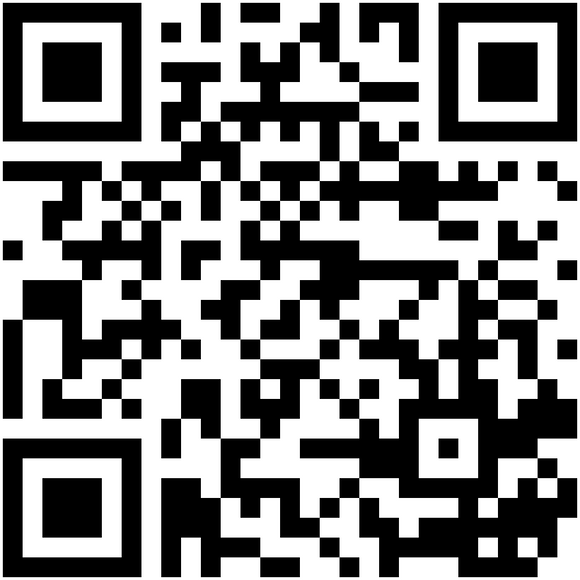 